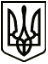 УКРАЇНАМЕНСЬКА МІСЬКА РАДАЧернігівської областіРОЗПОРЯДЖЕННЯВід 12 липня 2021 року		                  № 245 Про призначення відповідального за справний  стан  і безпечну експлуатацію  електрогосподарства З метою забезпечення утримання, експлуатації і обслуговування  електроустановок, відповідно до вимог чинних нормативних документів, дотримання правил електробезпеки, утримання енергоносіїв і електрогосподарства міської ради в належному стані, відповідно до ст. 13 Закону України «Про охорону праці», пп. 1.3.1. Правил безпечної експлуатації електроустановок споживачів, затверджених наказом комітету по нагляду за охороною праці від 09.01.1998 року № 4  та керуючись п. 20 ч. 4 ст. 42 Закону України «Про місцеве самоврядування в Україні»:1. Призначити відповідальним за справний стан і безпечну експлуатацію електрогосподарства в Менській міській раді заступника міського голови з питань діяльності виконавчих органів ради Гнипа Володимира Івановича.2. На період тимчасової відсутності заступника міського голови з питань діяльності виконавчих органів ради Гнипа В.І. виконання обов’язків відповідального за справний стан і безпечну експлуатацію електрогосподарства в Менській міській раді покласти на начальника відділу житлово-комунального господарства, енергоефективності та комунального майна Кравцова Валерія Михайловича.3. Контроль за виконанням розпорядження залишаю за собою.Міський голова	Г.А. Примаков